Publicado en Madrid el 18/11/2020 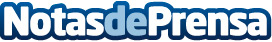 Opera incluye acceso instantáneo a Spotify, Apple Music y YouTube Music en la barra lateral de su navegadorLa nueva función 'Reproductor' mantiene los servicios de streaming favoritos siempre a manoDatos de contacto:OperaNota de prensa publicada en: https://www.notasdeprensa.es/opera-incluye-acceso-instantaneo-a-spotify Categorias: Nacional Imágen y sonido Telecomunicaciones Música E-Commerce http://www.notasdeprensa.es